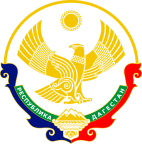 	МИНИСТЕРСТВО ОБРАЗОВАНИЯ И НАУКИ РЕСПУБЛИКИ ДАГЕСТАНМКОУ «Бугленская СОШ имени Ш.И.Шихсаидова»Россия, республика  Дагестан, 368210, Буйнакский район село Буглен  ул Спортивная 6.e-mail: shkola.buglen@mail.ru    ОГРН: 1030500714793   ИНН: 0507009667                                                                                     Статистическая отчетность                  Статистическая отчетность о правонарушениях с участием обучающихся, о профилактике правонарушений                 Статистическая отчетность о правонарушениях с участием обучающихся, о профилактике правонарушений                 Статистическая отчетность о правонарушениях с участием обучающихся, о профилактике правонарушений                 Статистическая отчетность о правонарушениях с участием обучающихся, о профилактике правонарушений                 Статистическая отчетность о правонарушениях с участием обучающихся, о профилактике правонарушений                 Статистическая отчетность о правонарушениях с участием обучающихся, о профилактике правонарушений                 Статистическая отчетность о правонарушениях с участием обучающихся, о профилактике правонарушений                 Статистическая отчетность о правонарушениях с участием обучающихся, о профилактике правонарушений                 Статистическая отчетность о правонарушениях с участием обучающихся, о профилактике правонарушений                 Статистическая отчетность о правонарушениях с участием обучающихся, о профилактике правонарушенийшколаКол-во учащихся состоящих в ОДНКол-во уч-ся состоящих во ВШКЗанятость в кружках и секциях(кол-во и в %)Занятость в кружках и секциях(кол-во и в %)Кол-во  проведенных мероприятийКол-во  проведенных мероприятийКол-во  проведенных мероприятийОхват уч-ся(кол-во и в %)Кол-во правонарушений с участием обучающихся      МКОУ «Бугленская СОШ им.Ш.И. Шихсаидова»                           --------	-Статистическая отчетность о несовершеннолетних склонных к употреблению ПАВСтатистическая отчетность о несовершеннолетних склонных к употреблению ПАВСтатистическая отчетность о несовершеннолетних склонных к употреблению ПАВСтатистическая отчетность о несовершеннолетних склонных к употреблению ПАВСтатистическая отчетность о несовершеннолетних склонных к употреблению ПАВСтатистическая отчетность о несовершеннолетних склонных к употреблению ПАВСтатистическая отчетность о несовершеннолетних склонных к употреблению ПАВСтатистическая отчетность о несовершеннолетних склонных к употреблению ПАВСтатистическая отчетность о несовершеннолетних склонных к употреблению ПАВСтатистическая отчетность о несовершеннолетних склонных к употреблению ПАВшколаКол-во уч-ся состоящих на профилактическом учетеКол-во профилактических мероприятийКол-во профилактических мероприятийОхват уч-ся (кол-во и в %)Кол-во фактов выявления употребления уч-ся ПАВКол-во фактов выявления употребления уч-ся ПАВКол-во фактов выявления употребления уч-ся ПАВКол-во учащихся участвовавших в тестированиях и анкет-хКол-во учащихся участвовавших в тестированиях и анкет-х          МКОУ «Бугленская СОШ им.Ш.И. Шихсаидова»        	        --------- Статистическая отчетность об информационной безопасности в сети Интернет Статистическая отчетность об информационной безопасности в сети Интернет Статистическая отчетность об информационной безопасности в сети Интернет Статистическая отчетность об информационной безопасности в сети Интернет Статистическая отчетность об информационной безопасности в сети Интернет Статистическая отчетность об информационной безопасности в сети Интернет Статистическая отчетность об информационной безопасности в сети Интернет Статистическая отчетность об информационной безопасности в сети Интернет Статистическая отчетность об информационной безопасности в сети Интернет Статистическая отчетность об информационной безопасности в сети ИнтернетшколаКол-во профилактических мероприятийОхват учащихся на мероприятиях (кол-во и в %)Кол-во анкетирований и тестированийКол-во анкетирований и тестированийКол-во уч-ся участвовавших в тест-х и анкет-хКол-во уч-ся участвовавших в тест-х и анкет-хКол-во уч-ся участвовавших в тест-х и анкет-хУказание информационного ресурса, на котором размещены инф-е материалы, о ходе проведения мероприятий(сайт)Указание информационного ресурса, на котором размещены инф-е материалы, о ходе проведения мероприятий(сайт)МКОУ «Бугленская СОШ им.Ш.И. Шихсаидова»  3152 64 %123123152152152                                       На школьном сайте                                       На школьном сайте